Washington State University Culture and Heritage Houses, Office of Equity and Diversity PO Box 645501, Pullman, WA 99164-5501 Phone: (509) 339-6172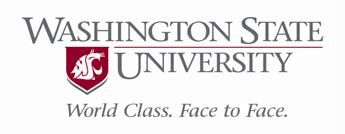 Culture and Heritage Houses Group Use ApplicationPLEASE NOTE: Washington State University faculty, staff, Registered Student Organizations (RSO), and non-WSU community groups are eligible to use the Culture and Heritage Houses for events.Please make your request at least two weeks in advance. Reservation requests within two weeks may be denied.Name of event:  		Name of group:  	Date of event: 		Estimated number of participants:  	Begin & end (time):  		Event coordinator:  	Coordinator phone: 		Coordinator email:  	If Applicable:Faculty/Staff Advisor:	Advisor’s Department:  	Advisor’s Phone:	Advisor’s email:  	Please indicate which house(s) you would like to use:Asian Pacific American Cultural House (Occupancy 40) □ Casa Latina (Occupancy 25)Native American Cultural House (Occupancy 40)	□ Talmadge Anderson Heritage House (Occupancy 20)Please describe your event. What will take place? How does the event contribute to the academic and/or diversity mission of WSU?	-	-	-Do you plan to use the projector? Yes	No 		Will you be serving food?  Yes	No  	Do you plan to use our laptop? Yes	No  	Description of food:  	Tables and chairs needed:  	Number of Event Parking Permits (Monroe St. Parking Lot): (1) (2) (3) (4) (5) (6) (7) (8) (9) (10) (11) (12) (13) (14) (15)Additional Informational:	-	-INTERNAL USE ONLYAsian Pacific American Cultural House$65 per day + $50 cleaning fee =$115Casa Latina$55 per day + $50 cleaning fee =$105Native American Cultural House$60 per day + $50 cleaning fee =$110Talmadge Anderson Heritage House$60 per day + $50 cleaning fee =$110